          105第二期暑期課 「普通生物學-網」課程說明本課程輔仁大學學生修課及格，方可等同生命科學系「普通生物學」(下)修課及格，承認為生命科學系必修學分。本課程有四位老師共同負責，每位老師的部分各佔25%。評量方法 :到校測驗、到校討論、線上測驗，比例分配由老師自行決定。教科書 : Biology: A Global Approach, Global Edition, 10th Ed. by Campbell, et al. (下圖由左至右為10版及9版，建議用10版)教學平台Tronclass ( http://www.elearn2.fju.edu.tw/ )，安裝APP(下圖二維條碼)。教學進度、教材線上練習每週開放該週範圍，開放時間由週二12:00 至下週二 00:00。線上討論 : 同學可隨時發問，老師或助教會盡快回答，或由老師收集問題於周二上午討論時一併回答。臨時公告事項數位教材(影片)網址 : http://powercam.fju.edu.tw/channel/show/id/152影片密碼 : ________________ 若在表定時間無法到校上課及考試，需事先請假並與授課老師討論安排統一補考時間，否則不得補考，病假需檢附醫療院所證明(例如 : 健保收據)。考試時須帶有照片的證件，置於桌面。上課及考試時間若因氣象因素需停課，會以Tronclass公告，並另行通知補課時間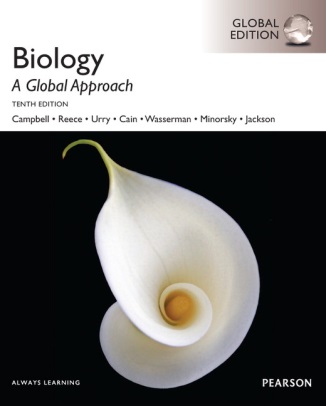 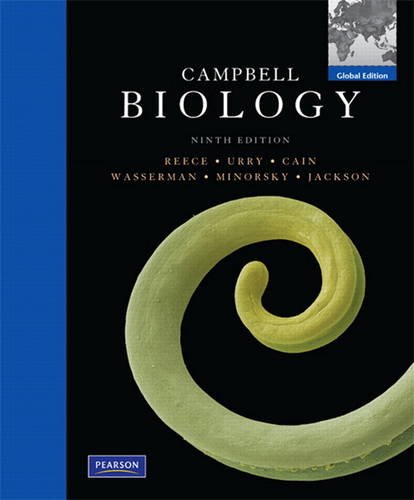 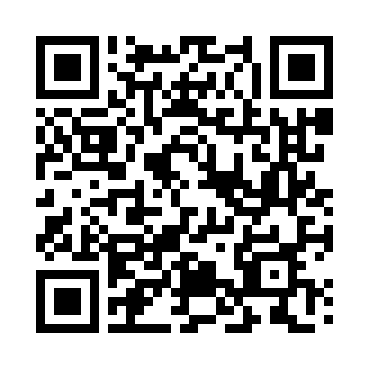 105暑假 第二期 普通生物學-網 (下學期) 課程大綱教科書 : Biology: A Global Approach, Global Edition, 10th Ed. by Campbell, et al.學分數 : 4* : 因成績需要提早考試，時間為8/22 早上 10:10-12:00，地點 : LS305，欲提早考試同學需先連絡老師。(最快9/4送成績至教務處，外校由教務處送成績至本校，作業時間至少3天)「普通生物學-網」：暑期班受理學生登記期限及相關規定：(遇放假日順延至次一上班日)登記時間：第二期： 7 月10 日～25 日。(週一～週四，上午 8:30~11:30，下午 1:30~4:00）逾時不受理。第二期「普通生物學-網」( 7月26日-9月5日 ) 修課及格可等同「普通生物學」下學期修課及格，承認系必修4學分(b)  此課程為遠距數位課程，總共面授次數共5次，每次4小時，共20小時。到校面授5次:日期7/26(上課)、8/1(上課+考試)、8/8(上課+考試)、8/15(上課+考試)、9/5(上課+考試)。全校共休日停課，8月21~9月1日授課教室:ES517普通生物學-網」：各週計分方式及注意事項第一週 崔文慧老師 (7/27 -8/1) 務必要做線上練習題，一旦缺考每次扣5分以到校考試計算成績。第二週 周秀慧老師 (8/02 – 8/08)考試比重: 考試1-4 全部佔20% + 考試 5 佔80%題型 : 考試1-4 英文出題, 題型格式不拘考試5 英文出題•是非題(True and False)選出錯誤並更正•單選題 (multiple choice)•填充題(Fill-in-blank)-只能英文答題•問答題(Answer question)-中文或英文皆可•回答方式: 中文或英文皆可，但“專有名詞”請用英文答寫。第三週 梁耀仁 老師 (8/09- 8/15)線上測驗 10%考前討論複習表現10%考試80%第四週 侯藹玲 老師 (8/16- 9/05)線上測驗 20%考試80%週日期老師課程內容(教材/學習活動)7/26侯藹玲老師數位教材及課程進行說明17/27-8/18/1到校討論及考試崔文慧老師Ch40 The animal bodyCh41 Chemical signals in animalsCh42 Animal digestive systemsCh43 Animal transport systems 28/2-8/88/8到校討論及考試周秀慧老師Ch44 Animal excretory systemsCh45 Animal Reproductive SystemsCh46 Development in animalsCh47 Animal Defense Against Infection38/9-8/158/15到校討論及考試梁耀仁老師Ch48 Electrical Signals in AnimalsCh49 Neural Regulation in AnimalsCh50 Sensation and Movement in AnimalsCh52 Behavior Ecology48/16-9/58/21-8/31全校共休9/5到校討論及考試*侯藹玲老師Ch35 Plant Structure and GrowthCh36 Transport in Vascular PlantsCh37 Plant NutritionCh38 Angiosperm Reproduction日期影片觀看-章節 (時間)考試1-5: 8/07/2017 11:59PM 以前要完成線上作答8/02(三)Chapter 44考試1: 限制10分鐘內完成8/03 (四)Chapter 45考試2: 限制7分鐘內完成8/04 (五)Chapter 46考試3 : 限制10分鐘內完成8/07(一)Chapter 47考試4: 限制15分鐘內完成8/08 (二)至學校 (ES517) 10:10-12:00 總檢討 13:40-15:20 考試考試5—第2部分的考試